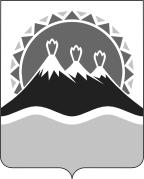 П О С Т А Н О В Л Е Н И ЕПРАВИТЕЛЬСТВА  КАМЧАТСКОГО КРАЯ             г. Петропавловск-КамчатскийПРАВИТЕЛЬСТВО ПОСТАНОВЛЯЕТ:1. Внести в государственную программу Камчатского края «Развитие культуры в Камчатском крае на 2014-2018 годы», утвержденную постановлением Правительства Камчатского края от 29.11.2013 № 545-П, изменения согласно приложению.2. Настоящее постановление вступает в силу через 10 дней после дня его официального опубликования и распространяется на правоотношения, возникшие с 1 января 2016 года.Губернатор Камчатского края	                                                  В.И. Илюхин                                                     СОГЛАСОВАНОПервый вице-губернатор Камчатского края                                                                                   И.Л. УнтиловаЗаместитель Председателя Правительства Камчатского края - руководитель Аппарата Губернатора и Правительства Камчатского края                                                         А.Ю. Войтов  Министр экономического развития, предпринимательства и торговли Камчатского края                                                                                Д.А. Коростелев Министр финансов Камчатского края                                                   С.Г. ФилатовИ.о.Министра культуры Камчатского края                                     Е.А. БольшаковаМинистр строительства Камчатского края                                          Т.Ю.СмирновНачальник главного правового управления Губернатора и ПравительстваКамчатского края                                                                                       С.Н. ГудинИсп. Министерство культуры Камчатского краяСовкова Марина Викторовна 41-05-40Приложение к постановлениюПравительства Камчатского краяот__________№ __________Изменения в государственную программу Камчатского края «Развитие культуры в Камчатском крае на 2014-2018 годы», утвержденную постановлением Правительства Камчатского края от 29.11.2013 № 545-П (далее - Программа)В паспорте Программы:     1) раздел «Объемы бюджетных ассигнований Программы» изложить в следующей редакции:«           2. Раздел «Объемы бюджетных ассигнований Подпрограммы 1»  паспорта Подпрограммы 1 «Наследие» изложить в следующей редакции:«3. Раздел «Объемы бюджетных ассигнований Подпрограммы 2» паспорта Подпрограммы 2 «Искусство» изложить в следующей редакции:«              4. Раздел «Объемы бюджетных ассигнований Подпрограммы 3» паспорта  Подпрограммы 3 «Традиционная культура и народное творчество» изложить в следующей редакции:«5. Раздел «Объемы бюджетных ассигнований Подпрограммы 4» паспорта Подпрограммы 4 «Образование в сфере культуры» изложить в следующей редакции:«6. Раздел «Объемы бюджетных ассигнований Подпрограммы 5» паспорта Подпрограммы 5 «Обеспечение условий реализации Программы» изложить в следующей редакции:«    7. Подпункт «а» пункта 1 части 3.1 раздела 3 «Обобщенная характеристика основных мероприятий, реализуемых муниципальными образованиями в Камчатском крае» изложить в следующей редакции:  «а) проведение капитальных ремонтов, реконструкций муниципальных учреждений культуры и муниципальных учреждений дополнительного образования в сфере культуры;».	8. Подпункт «а» пункта 2 части 2 Приложения 1 к Подпрограмме 5 изложить в следующей редакции:«а) в части проведения капитальных ремонтов, реконструкций учреждений культуры и учреждений дополнительного образования в сфере культуры не менее 1 % от размера субсидий, предоставляемых из краевого бюджета;». 9. Таблицу 5 Программы изложить в следующей редакции:        10.Таблицу 8 Программы признать утратившей силу.Пояснительная записка  к проекту постановления Правительства Камчатского края  «О внесении изменений в постановление Правительства Камчатского края от 29.11.2013                  № 545-П «Об утверждении государственной программы Камчатского края «Развитие культуры в Камчатском крае  на 2014-2018 годы»           Представленный проект постановления Правительства Камчатского края разработан в целях приведения в соответствие отдельных мероприятий и объемов финансирования государственной программы «Развитие культуры в Камчатском крае на 2014-2018 годы», утвержденной постановлением Правительства Камчатского края от 29.11.2013 № 545-П, с бюджетом Камчатского края. Проект постановления размещен 24.03.2016 на официальном сайте исполнительных органов государственной власти Камчатского края в сети Интернет для проведения в срок до 04.04.2016 независимой антикоррупционной экспертизы.Изменения, внесенные в проект.Подпрограмма 5 «Обеспечение условий реализации  Программы»:Общий объем подпрограммы увеличился на 36899,15622  тыс.руб., в том числе: федеральный бюджет увеличен на 400,000 тыс. руб.; краевой бюджет увеличен на 36254,58922; местный бюджет увеличен на 244,56700 тыс. руб.. местный бюджет (ГРБС 812 ) увеличен на 244,566803 тыс.руб.; краевой бюджет (ГРБС 816)  увеличен на 36654, 58922 тыс.руб. Основное мероприятие 5.2 Развитие инфраструктуры в сфере культуры: Мероприятие 5.2.1  Осуществление инвестиций в строительство объектов культуры (ГРБС 812) увеличен объем средств местных бюджетов на 244,56700 тыс.руб.. По условиям Соглашения, заключенного между Министерством строительства Камчатского края и администрацией Петропавловск-Камчатского городского округа на реконструкцию здания городского дома культуры СРВ, софинансирование из местного бюджета должно составлять не менее 1%. Наименование мероприятия 5.2.2 Проведение капитальных ремонтов и ремонтных работ в зданиях и помещениях краевых и муниципальных учреждений культуры изложить в следующей редакции «Мероприятие 5.2.2 Проведение капитальных ремонтов, ремонтных работ в зданиях и помещениях краевых и муниципальных учреждений культуры и экспертизы выполненных работ». Объем средств краевого бюджета по мероприятию увеличен на сумму 36654,58922 тыс.руб., средства предусмотрены на проведение ремонтных работ КГБУ ДО «Корякская школа искусств им. Д.Б.Кабалевского» (36254,58922 тыс.руб.) и экспертизы выполненных работ (400,000 тыс.руб.).Мероприятие 5.2.3 Проведение мероприятий по укреплению материально-технической базы краевых и муниципальных учреждений культуры объем средств краевого бюджета уменьшен на 400,000 тыс.руб.. Перераспределение средств на проведение экспертизы выполненных работ (мероприятие 5.2.2).Мероприятие 5.3.2 Выполнение мероприятий, направленных на развитие кадрового потенциала учреждений культуры - увеличен объем средств федерального бюджета на 400,000 тыс.руб..Предоставлены иные межбюджетные трансферты на выплату денежного поощрения лучшим муниципальным учреждениям культуры, находящимся на территориях сельских поселений, и их работникам.Изменения, внесенные в проект.№О внесении изменений в государственную программу Камчатского края «Развитие культуры в Камчатском крае  на 2014-2018 годы», утвержденную постановлением Правительства Камчатского края от 29.11.2013 № 545-ПОбъемы  бюджетных ассигнований ПрограммыОбщий объем финансирования Программы за счет всех источников составляет -            6 013 131,15572  тыс. руб., из них по годам:2014 год - 2 143 718,78219 тыс. руб.;2015 год - 933 564,48631 тыс. руб.; 2016 год - 1 091 557,29722 тыс. руб.;2017 год - 1 100 219,47000 тыс. руб.;2018 год - 744 071,12000 тыс. руб.По источникам финансирования Программы денежные средства распределяются:за счет средств федерального бюджета                 (по согласованию) – 42 213,10380 тыс. руб., из них по годам:2014 год - 22 030,73000 тыс. руб.;2015 год - 15 815,61380 тыс. руб.; 2016 год - 1 779,80000 тыс. руб.;2017 год - 1 276,40000 тыс. руб.;2018 год - 1 310,56000 тыс. руб.;за счет средств краевого бюджета -  5 106 180,83492 тыс. руб., из них по годам:2014 год - 1 399 147,20219 тыс. руб.; 2015 год - 873 148,87251 тыс. руб.; 2016 год - 1 040 300,93022 тыс. руб.; 2017 год - 1 052 912,57000 тыс. руб.;2018 год - 740 671,26000 тыс. руб.;за счет средств местных бюджетов (по согласованию) - 724 704,71700 тыс. руб., из них по годам:2014 год - 721 340,85000 тыс. руб.;2015 год - 1 365,00000 тыс. руб.; 2016 год – 814,56700 тыс. руб.;2017 год - 925,00000 тыс. руб.;2018 год - 259,30000 тыс. руб.;за счет средств внебюджетных источников (по согласованию) - 140 032,50000 тыс. руб., из них по годам: 2014 год - 1 200,00000 тыс. руб.;2015 год - 43 235,00000 тыс. руб.; 2016 год - 48 662,00000 тыс. руб.;2017 год - 45 105,50000 тыс. руб.;2018 год - 1 830,00000 тыс. руб.»;                                                      Объемы бюджетных ассигнований Подпрограммы 1Общий объем финансирования  Подпрограммы 1 составляет  -                      993 972,34900 тыс. руб., из них по годам:2014 год - 182 507,72900 тыс. руб.;2015 год - 188 039,57000 тыс. руб.; 2016 год - 193 359,16000 тыс. руб.;2017 год - 204 953,56000 тыс. руб.;2018 год - 225 112,33000 тыс. руб.По источникам финансирования Подпрограммы 1 денежные средства распределяются:за счет средств федерального бюджета                     (по согласованию) - 317,00000 тыс. руб., из них по годам:2014 год - 0,00000 тыс. руб.;2015 год - 99,00000 тыс. руб.;2016 год - 108,00000 тыс. руб.;2017 год - 110,00000 тыс. руб.;2018 год - 0,00000 тыс. руб.;за счет средств краевого бюджета                                        - 981 897,84900 тыс. руб., из них по годам:2014 год - 182 507,72900 тыс. руб.;2015 год - 184 155,57000 тыс. руб.;2016 год - 189 314,16000 тыс. руб.;2017 год - 200 808,06000 тыс. руб.; 2018 год - 225 112,33000 тыс. руб.;за счет средств внебюджетных источников        (по согласованию) -                11 757,50000 тыс. руб., из них по годам: 2014 год - 0,00000 тыс. руб.;2015 год - 3 785,00000 тыс. руб.; 2016 год - 3 935,00000 тыс. руб.;2017 год - 4 035,50000 тыс. руб.;2018 год - 0,00000 тыс. руб.».Объемы бюджетных ассигнований Подпрограммы 2Общий объем финансирования Подпрограммы 2 составляет - 1 056 466,42800 тыс. руб., из них  по годам: 2014 год - 171 950,86800 тыс. руб.;2015 год - 218 679,12000 тыс. руб.; 2016 год - 230 648,90000 тыс. руб.;2017 год - 227 248,34000 тыс. руб.;2018 год - 207 939,20000 тыс. руб.По источникам финансирования Подпрограммы 2 денежные средства распределяются:за счет средств федерального бюджета                             (по согласованию) - 3 500,00000 тыс. руб., из них по годам:2014 год - 0,00000 тыс. руб.;2015 год - 3 500,00000 тыс. руб.;2016 год - 0,00000 тыс. руб.;2017 год - 0,00000 тыс. руб.;2018 год - 0,00000 тыс. руб.;за счет средств краевого бюджета -           941 806,42800 тыс. руб., из них по годам:2014 год - 170 950,86800 тыс. руб.;2015 год - 181 129,12000 тыс. руб.; 2016 год - 191 498,75000 тыс. руб.;2017 год - 191 988,34000 тыс. руб.;2018 год - 206 239,20000 тыс. руб.;за счет средств внебюджетных источников  (по согласованию) -  111 160,00000 тыс. руб., из них по годам:2014 год - 1000,00000 тыс. руб.;2015 год - 34 050,00000 тыс. руб.; 2016 год - 39 150,00000 тыс. руб.;2017 год - 35 260,00000 тыс. руб.;2018 год - 1 700,00000 тыс. руб.».Объемы  бюджетных ассигнований Подпрограммы 3Общий объем финансирования Подпрограммы 3 составляет -                         429 795,66000 тыс. руб., из них по годам:2014 год - 81 040,12200 тыс. руб.;2015 год - 79 085,54800 тыс. руб.; 2016 год - 83 233,75000 тыс. руб.;2017 год - 91 541,66000 тыс. руб.;2018 год - 94 894,58000 тыс. руб.По источникам финансирования Подпрограммы 3 денежные средства распределяются:за счет средств федерального бюджета                       (по согласованию) - 2 300,00000 тыс. руб., из них по годам:2014 год - 2 300,00000 тыс. руб.;2015 год - 0,00000 тыс. руб.; 2016 год - 0,00000 тыс. руб.;2017 год - 0,00000 тыс. руб.;2018 год - 0,00000 тыс. руб.;за счет средств краевого бюджета -                 417 140,66000 тыс. руб., из них по годам:2014 год - 78 430,12200 тыс. руб.;2015 год - 75 935,54800 тыс. руб.; 2016 год – 79 918,75000 тыс. руб.;2017 год - 88 131,66000 тыс. руб.;2018 год - 94 724,58000 тыс. руб.;за счет средств местных бюджетов                                (по согласованию)  - 280,00000  тыс. руб., из них по годам:2014 год -110,00000 тыс. руб.;2015 год - 0,00000 тыс. руб.; 2016 год - 60,00000 тыс. руб.;2017 год - 0,00000 тыс. руб.;2018 год - 110,00000 тыс. руб.;за счет средств внебюджетных источников                     (по согласованию) - 10 075,00000 тыс. руб., из них по годам:2014 год - 200,00000 тыс. руб.;2015 год - 3 150,00000 тыс. руб.; 2016 год - 3 255,00000 тыс. руб.;2017 год - 3 410,00000 тыс. руб.;2018 год - 60,00000 тыс. руб.».Объемы бюджетных ассигнований Подпрограммы 4Общий объем финансирования Подпрограммы 4 составляет -                              758 376,29800 тыс. руб., из них по годам:2014 год - 137 282,99000 тыс. руб.;2015 год - 150 794,89800 тыс. руб.; 2016 год - 153 618,12000 тыс. руб.;2017 год - 154 944,94000 тыс. руб.;2018 год - 161 735,35000 тыс. руб.По источникам финансирования Подпрограммы 4 денежные средства распределяются:за счет средств краевого бюджета -                     752 756,29800  тыс. руб., из них по годам:2014 год - 137 282,99000 тыс. руб.;2015 год - 148 994,89800 тыс. руб.; 2016 год - 151 768,12000 тыс. руб.;2017 год - 153 044,94000 тыс. руб.;2018 год - 161 665,35000 тыс. руб.;за счет средств внебюджетных источников                         (по согласованию) -  5 620,00000 тыс. руб., из них по годам:2014 год - 0,00000 тыс. руб.;2015 год - 1 800,00000 тыс. руб.;2016 год - 1 850,00000 тыс. руб.;2017 год - 1 900, 00000 тыс. руб.;2018 год - 70,00000 тыс. руб.».Объемы бюджетных ассигнований Подпрограммы 5Общий объем финансирования Подпрограммы 5 составляет -                       2 774 520,42072 тыс. руб., из них по годам:2014 год - 1 570 937,07319 тыс. руб.;2015 год - 296 965,35031 тыс. руб.; 2016 год – 430 697,36722 тыс. руб.;2017 год - 421 530,97000 тыс. руб.;2018 год - 54 389,66000 тыс. руб.По источникам финансирования Подпрограммы 5 денежные средства распределяются:за счет средств федерального бюджета (по согласованию) – 36 096,10380 тыс. руб., из них по годам:2014 год - 19 730,73000 тыс. руб.;2015 год - 12 216,61380 тыс. руб.; 2016 год – 1 671,80000 тыс. руб.;2017 год - 1 166,40000 тыс. руб.;2018 год - 1 310,56000 тыс. руб.;за счет средств краевого бюджета - 2 012 579,59992 тыс. руб., из них по годам:2014 год - 829 975,49319 тыс. руб.;2015 год - 282 933,73651 тыс. руб.; 2016 год – 427 801,00022 тыс. руб.;2017 год - 418 939,57000 тыс. руб.;2018 год - 52 929,80000 тыс. руб.;за счет средств местных бюджетов (по согласованию) – 724 424,71700 тыс. руб., из них по годам:2014 год - 721 230,85000 тыс. руб.;2015 год - 1 365,00000 тыс. руб.; 2016 год – 754,56700 тыс. руб.;2017 год - 925,00000 тыс. руб.;2018 год - 149,30000 тыс. руб.;за счет средств внебюджетных источников (по согласованию)  -                1 420,00000 тыс. руб., из них по годам:2014 год - 0,00000 тыс. руб.;2015 год - 450,00000 тыс. руб.;2016 год - 470,00000 тыс. руб.;2017 год - 500, 00000 тыс. руб.;2018 год - 0,00000 тыс. руб.».";Наименование мероприятияИзменения, тыс. рублейПодпрограмма 5 «Обеспечение  условий реализации  Программы», всего +36899,15622 тыс.руб., Подпрограмма 5 «Обеспечение  условий реализации  Программы», всего +36899,15622 тыс.руб., Основное мероприятие 5.2 Развитие инфраструктуры в сфере культуры  всего, в том числе: Мероприятие 5.2.1  Осуществление инвестиций в строительство объектов культуры (ГРБС 812) увеличен объем средств                                          в том числе:                                                                                                                             местный бюджет ГРБС 812 +36499,15622+244,56700Мероприятие 5.2.2 Проведение капитальных ремонтов, ремонтных работ в зданиях и помещениях краевых и муниципальных учреждений культуры и экспертизы выполненных работ                                                                Краевой бюджет ГРБС 816+36654,58922Мероприятие 5.2.3 Проведение мероприятий по укреплению материально-технической базы краевых и муниципальных учреждений культуры                                                               Краевой бюджет ГРБС 816- 400,000Основное мероприятие 5.3 Развитие кадрового потенциала в учреждениях культуры Камчатского края всего, в том числе: Мероприятие 5.3.2 Выполнение мероприятий, направленных на развитие кадрового потенциала учреждений культуры                                                       Федеральный бюджет  ГРБС 816    +400,000    +400,000